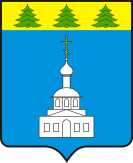 АДМИНИСТРАЦИЯ ЗНАМЕНСКОГО РАЙОНА ОРЛОВСКОЙ ОБЛАСТИПОСТАНОВЛЕНИЕ « 05 » марта 2022 года                                                                                                        № 105       с. ЗнаменскоеО  внесении  изменений  в постановление  Администрации   Знаменского    района Орловской области от 13 января   2022 года  № 10  «О распределении  субсидии  на   2022   год  на возмещение расходов на обеспечение питанием учащихся муниципальных общеобразовательных   учреждений»       В соответствии с соглашением от 11.02.2022 года № 14П11 «О предоставлении в 2022 – 2024 годах Департаментом образования Орловской области субсидии из областного бюджета бюджету Знаменского муниципального района Орловской области на возмещение расходов на обеспечение питанием учащихся муниципальных общеобразовательных организаций» и с учетом предложений Отдела образования Администрации  Знаменского  района Орловской области, Администрация Знаменского  района  Орловской областиП О С Т А Н О В Л Я Е Т:       1. Внести изменения в постановление Администрации Знаменского района Орловской области от 13 января 2022 года  № 10 «О распределении  субсидии  на   2022   год  на возмещение расходов на обеспечение питанием учащихся муниципальных общеобразовательных   учреждений», изложив приложение 1  к   постановлению  в  новой  редакции, согласно  приложению.       2. Начальнику Отдела  образования Администрации Знаменского  района Орловской области (Е.В. Морозовой) предоставить электронную версию настоящего постановления в отдел  организационно-кадровой работы и делопроизводства (Л.В. Скрипченко)  для размещения на официальном  сайте  Администрации  Знаменского  района Орловской области в сети Интернет.        3.  Настоящее постановление вступает в силу с даты принятия.       4. Контроль за исполнением настоящего постановления возложить на заместителя главы Администрации Знаменского района Орловской области по социальной работе.   Глава   Знаменского  района                                      С.В. СемочкинПриложение                                                  к  постановлению АдминистрацииЗнаменского  района Орловской  областиот « ___ »  ________  . № __ Приложение  1                                                к  постановлению АдминистрацииЗнаменского  района Орловской  областиот «13 »  января  . № 10Субсидия на 2022 год на возмещение расходов бюджетов муниципальных образований на обеспечение питанием учащихся муниципальных  общеобразовательных учреждений (организаций) в рамках подпрограммы 1«Развитие системы дошкольного, общего образования и дополнительного образования детей и молодежи» государственной программы Орловской области «Образование в Орловской  области» из областного бюджета№ п/пНаименование   школыЧислен-ностьучащихсячел.Распределение  субсидии  на возмещение  расходов бюджетов муниципальных  образований на обеспечение питанием  учащихся муниципальных общеобразо-вательных  учреждений (организаций), руб.1МБОУ«Знаменская средняя  общеобразовательная школа  им. Р.И.Вяхирева»156562 000,002МБОУ Селиховская  средняя общеобразовательная школа им В.Н. Хитрово2890 000,003МБОУ«Ждимирская  средняя общеобразовательная школа»1130 000,004МБОУ «Глотовская  средняя общеобразовательная школа»1340 000,005МБОУ «Красниковская  основная общеобразовательная школа»1130 000,006МБОУ  «Локонская  основная общеобразовательная школа»1130 000,00ВСЕГО:230	782 000,00